HOW TO CHECK IN FOR YOUR VIDEO VISITYou must have an appointment scheduled with your provider as you typically do.Use a computer or device with camera/microphoneThrough your Internet browser, go to www.bhsiclinics.com.Click on the telehealth tab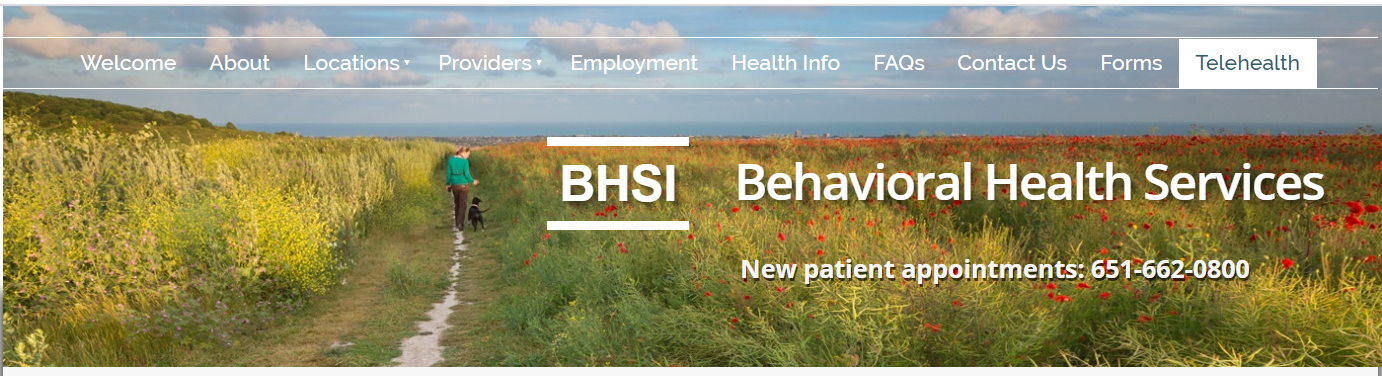 Click on your provider’s name.You will be linked to your providers waiting room.  You will see the image below.  Enter your name and click “Check In.” 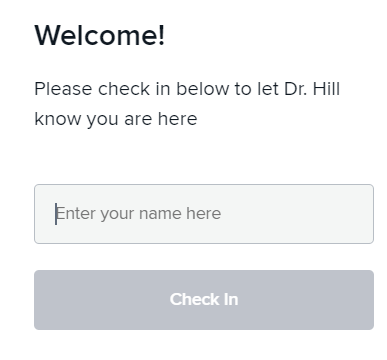 You will see a pop-up asking you to allow your browser to use your webcam and microphone.  Click Allow.Your provider will start your visit when provider is available.For help with technical issues, please call the clinic coordinator where your provider is located:Eagan:  651-769-6200		Brooklyn Center:  651-769-6250		Golden Valley:  651-769-6300North St Paul:  651-769-6400	Shakopee:  651-769-6500	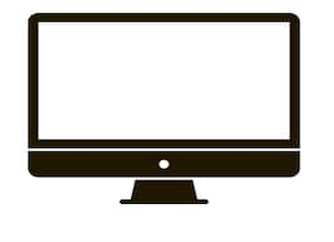 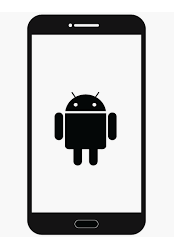 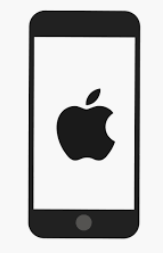 PC and MacAndroidIOSChrome /SafariChromeSafari